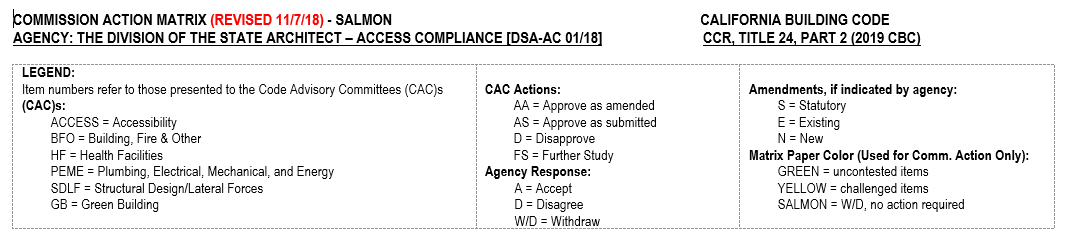 ACCESSIBILITY (ACCESS) CODE ADVISORY COMMITTEECHAPTER 1 - California ADMINISTRATION, DIVISION I, Section 1.9, division of the state architectAdopt additional sections listed belowCHAPTER 2 – definitionsAdopt additional sections listed belowCHAPTER 2 - definitionsAdopt additional sections listed belowCHAPTER 11B – DIVISION 2: SCOPING REQUIREMENTSAdopt additional sections listed belowItem Number 1.02Code SectionType of amend-ment(S, E, N)CAC:(AS, AA,D, FS)Agency Response to CAC(A, D, W/D)45-Day Comments(AS, AA, D, FS)AnnotationsCBSC Action (AS, AA, D, FS)1.9.1.3EST/FSW/DNatasha Reyes and Dara Schur of DRC, and Richard Skaff commented on this item, however, item has been withdrawn by the agency.After further review DSA has withdrawn this item.Item Number 2.01Code Section 2.02Type of amend-ment(S, E, N)CAC:(AS, AA,D, FS)Agency Response to CAC(A, D, W/D)45-Day Comments(AS, AA, D, FS)AnnotationsCBSC Action (AS, AA, D, FS)PUBLIC HOUSING. [DSA-AC]EASW/DNatasha Reyes and Dara Schur of DRC, and Richard Skaff commented on this item, however, item has been withdrawn by the agency.After further review DSA has withdrawn this item.Item Number 2.02Code Section 2.02Type of amend-ment(S, E, N)CAC:(AS, AA,D, FS)Agency Response to CAC(A, D, W/D)45-Day Comments(AS, AA, D, FS)AnnotationsCBSC Action (AS, AA, D, FS)PUBLIC USE. [DSA-AC]EASW/DNatasha Reyes and Dara Schur of DRC, and Richard Skaff commented on this item, however, item has been withdrawn by the agency.After further review DSA has withdrawn this item.Item Number 11B.07Code SectionType of amend-ment(S, E, N)CAC:(AS, AA,D, FS)Agency Response to CAC(A, D, W/D)45-Day Comments(AS, AA, D, FS)AnnotationsCBSC Action (AS, AA, D, FS)11B-233.3.2.1NST/FSW/DNatasha Reyes and Dara Schur of DRC, and Richard Skaff commented on this item, however, item has been withdrawn by the agency.After further review DSA has withdrawn this item.